                                      П О С Т А Н О В Л Е Н И Е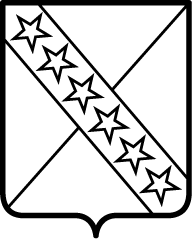 АДМИНИСТРАЦИИ ПРИАЗОВСКОГО СЕЛЬСКОГО ПОСЕЛЕНИЯПРИМОРСКО-АХТАРСКОГО РАЙОНА         от  16 февраля 2018  года                                                                                              № 36станица ПриазовскаяО внесении изменений в постановление администрации Приазовского    сельского   поселения Приморско-Ахтарского района  от 02.07.2015 года  № 159 «Об утверждении административного регламента администрации Приазовского сельского поселения Приморско-Ахтарского района предоставления муниципальной услуги «Предоставление выписки из похозяйственной книги»»	В целях приведения административного регламента в соответствие с действующим законодательством, на основании распоряжения главы администрации Краснодарского края от 15 мая 2007 года  № 423-р «О реализации Федерального закона от 30 июня 2006 года N 93-ФЗ «О внесении изменений в некоторые законодательные акты Российской Федерации по вопросу оформления в упрощенном порядке прав граждан на отдельные объекты недвижимого имущества» в Краснодарском крае», администрация Приазовского    сельского     поселения       Приморско-Ахтарского        района п о с т а н о в л я е т:	1. Внести в постановление администрации Приазовского сельского поселения Приморско-Ахтарского района   от 02.07.2015 года  № 159 «Об утверждении административного регламента администрации Приазовского сельского поселения Приморско-Ахтарского района предоставления муниципальной услуги «Предоставление выписки из похозяйственной книги»»,  следующие изменения:1.1. Пункт 2.5  раздела II Регламента изложить в следующей редакции:«2.5. Максимальный срок предоставления Муниципальной услуги составляет 3 рабочих дня со дня регистрации заявления».	1.2.  Подпункт 3.7.9  раздела III  Регламента  исключить.	2. Постановление вступает в силу со дня его официального обнародования.Глава Приазовского сельского поселения Приморско-Ахтарского района                                                                   Г.Л. Тур 